Kategorie B 	 PlusEnergieBauten 	 PlusEnergieBau®-Diplom 2016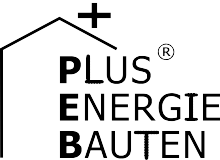 Der PlusEnergieBau (PEB) Kunz in Ermatingen/TG beherbergt eine Logistikhalle für die ansäs- sige Baufirma und ein Bürogebäude. In letzterem befinden sich die Administration der Baufirma, ein Architekturbüro und eine Immobilienfirma. Zwei zusammen insgesamt 142 kW starke PV- Anlagen produzieren 114’800 kWh/a: eine auf dem Flachdach und eine auf dem nach Ost-West ausgerichteten Dach des Bürogebäudes. Dank Wärmerückgewinnung, energieeffizienten Gerä- ten und LED-Beleuchtung weist der Gewerbebaubetrieb einen relativ niedrigen Gesamtenergie- bedarf von 56’300 kWh auf. Die Eigenenergieversorgung des PEB beträgt 204%.204%-PEB-Büro/Gewerbe Kunz, 8272 Ermatingen/TGDie Baufirma Kunz erstellte am Ortseingang von Ermatingen ihren neuen Hauptsitz. Sie nutzt den Solarstrom des Neubaus mit der 142 kW starken PV-Anlage, um den Büro- und Gewerbebau CO2-neutral zu betreiben.triebene Wärmepumpe eingesetzt. Die Komfortlüftung verbessert das Raumklima in den Arbeits- und Aufenthaltsräumen.Die nordöstlich ausgerichteten, grossen Fensterbänder weisen einen erheblichen Energieverlust im Winterhalbjahr auf; dafür bieten sie eine schöne Aussicht auf den Un- tersee. Dank LED-Beleuchtung, Wärmerück- gewinnungsanlage, energieeffizienten Ge- räten, des Wärmeverbundsystems des Bürogebäudes und einer Wärmepumpe be- trägt der Gesamtenergieverbrauch bloss 56’300 kWh/a.Die mit polykristallinen Zellen ausgestat-tete PV-Anlage auf der südlichen Dachflä- che produziert jährlich 114’800 kWh und deckt damit 204% des Gesamtenergiebe- darfs. Mit dem jährlichen Solarstromüber- schuss von 58’500 kWh könnten 41 Elekt-fahren.Der Gewerbebau Kunz zeigt beispielhaft, wie sich ein Geschäftsgebäude als moder- ner PEB des Solarzeitalters realisieren lässt. Dafür erhalten die Initianten das PlusEner- gieBau-Diplom 2016.Technische DatenWärmedämmungWand:	22 cm    U-Wert:   0.14 W/m2KDach:	20 cm    U-Wert:   0.14 W/m2KBoden:	14 cm    U-Wert:   0.13 W/m2K Fenster:	dreifach    U-Wert:  0.87 W/m2KEnergiebedarfWarmwasser:	4.4	7	3’759Heizung:	13.0    20    11’236Elektrizität Lüftung:	15.2    23    13’148Elektrizität:	32.5    50    28’134GesamtEB:	65.1  100    56’277EnergieversorgungEigen-EV:	m2        kWp   kWh/m2a	%	kWh/a PV Halle:	696  110.5	128.2  159    89’240PV Büro:	199    31.5	128.5    45    25’577Dachfläche:1’817    142	63.2  204   114’817Eigenenergieversorgung:	204  114’817Energiebilanz (Endenergie)	%	kWh/aEigenenergieversorgung:	204  114’817Gesamtenergiebedarf:	100    56’277Solarstromüberschuss:	104    58’540Bestätigt von Gemeinde Ermatingenam 13.06.2016, Erich Brunner, Tel. 071 663 30 37Beteiligte PersonenStandort:Bürogebäude Kunz, Kunz Immo AG Oberweg 3, 8272 ErmatingenTel. 071 677 11 84, rolf.kunz@kunzbau.chArchitektur:Jürg Wyss Architektur + Bauleitung GmbH Yves Heusel, Oberweg 3, 8272 ErmatingenTel. 071 664 26 41, yheusel@wyssarchitektur.chBauingenieur:PlanImpuls AG, Nationalstr. 19, 8272 KreuzlingenTel. 071 677 00 80, info@planimpuls.chWeitere Projektbeteiligte:Fuchs Wohnbau AG, Hauptstr. 13, 9515 Hosenruck Tel. 071 929 20 90, info@fuchshaus.chArchitektur und Bauphysik, Dättnauerstrasse 37 8406 Winterthur, Tel. 052 203 98 76, info@aundb.chStaub Heizungen AG, Gehrenstr. 4, 8266 Steckborn Tel. 052 762 01 80, info@staub-heizungen.ch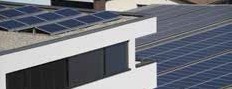 1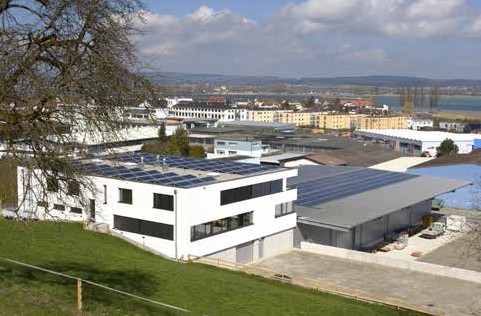 Südansicht des PlusEnergieBaus Kunz mit den 142-kW-PV-Anlagen, die rund 114’800 kWh/a produzieren. Damit wird eine 204%-Eigenener- gieversorgung erreicht.2Detailfoto der PV-Anlagen. Mit dem Solarstrom- überschuss von 58’500 kWh/a könnten 41 Elektroautos jährlich jeweils 12’000 km CO2-frei zurücklegen.Schweizer Solarpreis 2016    |    Prix Solaire Suisse 2016   |    57